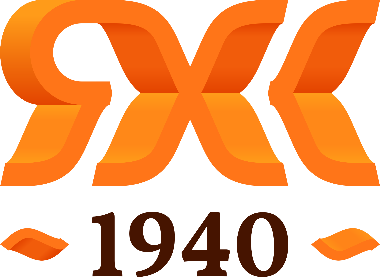 ДОКУМЕНТАЦИЯ О ПРОВЕДЕНИИ ЗАПРОСА ПРЕДЛОЖЕНИЙНА ПРАВО ЗАКЛЮЧЕНИЯ ДОГОВОРА НА«ОКАЗАНИЕ УСЛУГ ПО УБОРКЕ ПОМЕЩЕНИЙ ПОСРЕДСТВОМ ПРЕДОСТАВЛЕНИЯ ПРОФЕССИОНАЛЬНОГО И КВАЛИФИЦИРОВАННОГО ПЕРСОНАЛА (АУТСОРСИНГ))» Номер закупочной документации – 79-2022Якутск – 2022СОДЕРЖАНИЕ ДОКУМЕНТАЦИИ ЗАКУПКИ В ЭЛЕКТРОННОЙ ФОРМЕ:Раздел I. Приглашение к участию в закупке в электронной формеРаздел II. ИзвещениеРаздел III. Общие условия проведения закупки Раздел IV. Техническое заданиеРаздел V. Проект договораРаздел VI. ПриложенияРаздел VII. Расчет начальной (максимальной) цены договора. Обоснование начальной (максимальной) цены.Раздел I. Приглашение к участию в ЗАКУПКЕВ ЭЛЕКТРОННОЙ ФОРМЕАкционерное общество «Якутский хлебокомбинат» настоящим приглашает к участию в закупке в электронной форме (далее - закупка) юридических лиц, физических лиц и индивидуальных предпринимателей (далее Участники), которые представят в соответствии с требованиями документации о закупке надлежащим образом подготовленную и оформленную Заявку на участие в закупке (далее Заявка).Настоящая документация о проведени запроса предложений в электронной форме (далее – Закупочная документация) подготовлена в соответствии с  Положением о закупках товаров, работ, услуг АО «Якутский хлебокомбинат», утвержденным Советом директоров (протокол № 163/07-21 от 12.07.2021 г.) (далее – Положение о закупке), Федеральным законом от 18 июля 2011 г. № 223-ФЗ «О закупках товаров, работ, услуг отдельными видами юридических лиц», Федеральным законом от 26 июля 2006 года № 135-ФЗ «О защите конкуренции», Гражданским Кодексом РФ, и иными нормативными правовыми актами, регулирующими отношения, связанные с закупкой товаров, работ, услуг. Актуальная редакция Положения размещена на сайте http://zakupki.gov.ru/.Заинтересованные лица могут ознакомиться с настоящей документацией о закупке на сайтах  http://zakupki.gov.ru ,  http://etp-region.ru  без взимания платы.На сайтах http://zakupki.gov.ru, http://etp-region.ru будут размещаться все разъяснения, касающиеся положений настоящей документации о закупке, все изменения документации о закупке  в случае возникновения таковых, а также протоколы, предусмотренные настоящей документацией. Обращаем Ваше внимание на то, что Участники, ознакомившиеся с документацией о закупке на сайтах, а также Участники, подавшие Заявки, должны самостоятельно отслеживать появление на сайтах разъяснений, изменений документации о закупке. Заказчик не несет ответственности в случае неполучения такими Участниками разъяснений, изменений документации о закупке.РАЗДЕЛ II. ИЗВЕЩЕНИЕ О ПРОВЕДЕНИИ ЗАПРОСА ПРЕДЛОЖЕНИЙ В ЭЛЕКТРОННОЙ ФОРМЕИЗВЕЩЕНИЕСпособ закупки: запрос предложений в электронной форме (далее – запрос предложений или закупка).Адрес электронной торговой платформы в информационно-телекоммуникационной сети «Интернет»: http://www. etp-region.ru Наименование, место нахождения, почтовый адрес, адрес электронной почты, номер контактного телефона Заказчика (организатора):Наименование: Акционерное общество «Якутский хлебокомбинат». Юридический адрес (место нахождения): 677004, Республика Саха (Якутия), г.Якутск, ул.Очиченко, 17.Почтовый адрес: 677004, Республика Саха (Якутия), г.Якутск, ул.Очиченко, 17.Адрес электронной почты: yadrikhinskaya.ya@yhkhleb.ru.Контактный телефон Заказчика: 7(4112) 45-90-47.Предмет закупки: Оказание услуг по уборке помещений посредством предоставления профессионального и квалифицированного персонала (аутсорсинг). Количественные и качественные характеристики приобретаемого товара (услуг, работ) указаны в Техническом задании и проекте договора в Разделе IV «Техническое задание» и Разделе V «Проект договора» настоящей документации.Место поставки товара (работ, услуг): 677004, Республика Саха (Якутия), г.Якутск по адресам: ул.Очиченко, 17, Дзержинского, 42, Дзержинского, 78.Срок поставки товара (работ, услуг): с 01.08.2022 по 31.07.2023 года.Начальная (максимальная) цена договора: 8 276 981 (восемь миллионов двести семьдесят шесть тысяч девятьсот восемьдесят один) рубль 41 копейка, в том числе:Начальная (максимальная) цена договора включает в себя все расходы Исполнителя на оказание услуг, включает, в том числе налоги и сборы, взимаемые в связи с исполнением настоящего договора и другие сопутствующие расходы.  Порядок и условия оплаты: ежемесячно по фактическому объему оказанных услуг путем перечисления «Заказчиком» денежных средств на расчетный счет Исполнителя в течение 7 (семи) рабочих дней со дня предоставления Исполнителем счета, счета-фактуры, и подписанного Сторонами (или их представителями) акта об оказании услуг.Обязательные требования, предъявляемые к участникам запроса предложений: согласно пункту 3.3 раздела III «Общие условия проведения закупки» документации о проведении запроса предложений.Требования, предъявляемые к поставляемому товару (работам, услугам): согласно раздела IV «Техническое задание» документации о проведении запроса предложений.Срок, место и порядок предоставления документации о проведении в запросе предложений в электронной форме: Документация о закупке размещается в единой информационной системе по адресу: www.zakupki.gov.ru, на ЭТП Регион по адресу: https://etp-region.ru (далее – ЭТП), Заинтересованные лица могут скачать полный комплект настоящей документации о запросе предложений в единой информационной системе, а также на ЭТП без взимания платы.Срок, место и порядок предоставления разъяснений документации о запросе предложений.Любой Участник закупки вправе направить Заказчику запрос о разъяснении положений документации о проведении запроса предложений. Направление запроса разъяснений извещения и/или Документации осуществляется посредством ЭТП, наименование и адрес в информационно-коммуникационной сети «Интернет» которой указаны в п.2 настоящего извещения. Разъяснения извещения и/или Документации могут быть предоставлены в течение трех рабочих дней с даты поступления запроса.  При этом заказчик вправе не осуществлять такое разъяснение в случае, если указанный запрос поступил позднее чем за три рабочих дня до даты окончания срока подачи заявок на участие в такой закупке.Дата, время начала и окончания срока предоставления участникам закупки разъяснений положений извещения и/или документации о закупке – с момента публикации в единой информационной системе до окончания срока приема заявок на участие в запросе предложений. Дополнительные этапы закупки:Сведения о порядке проведения закупки: Размер обеспечения заявки на участие в запросе предложений: Установлен в размере 2% от начальной (максимальной) цены договора и составляет 165 539 (сто шестьдесят пять тысяч пятьсот тридцать девять) рублей 63 копейки.Размер обеспечения исполнения договора: Установлен в размере 5% от начальной (максимальной) цены договора и составляет 413 849 (четыреста тринадцать тысяч восемьсот сорок девять) рублей 07 копеек.Ограничение участия в определении поставщика (подрядчика, исполнителя) – не установлены.Отказ от проведения запроса предложений: заказчик вправе принять решение об отказе от проведения запроса предложений в любое время до даты окончания срока подачи заявок на участие в запросе предложений. Раздел III. ОБЩИЕ УСЛОВИЯ ПРОВЕДЕНИЯ ЗАКУПКИТребования к содержанию и составу заявки на участие в закупке. Участник должен подготовить заявку на участие в запросе предложений (Далее – Заявка) в строгом соответствии с требованиями настоящей Документации таким образом, чтобы Заявка не содержала никаких условий, противоречащих требованиям настоящей Документации. Документы на участие в запросе предложений и вся переписка, связанная с проведением запроса предложений должны быть написаны на русском языке. Подача документов, входящих в состав заявки на иностранном языке должна сопровождаться предоставлением надлежащим образом заверенного перевода соответствующих документов на русский язык. В случае противоречия представленного документа и его перевода преимущество будет иметь перевод.В случае если для участия в запросе предложений иностранному лицу потребуется извещение, закупочная документация на иностранном языке, перевод на иностранный язык такое лицо осуществляет самостоятельно и за свой счет.Документы, происходящие из иностранного государства, должны быть надлежащим образом легализованы в соответствии с законодательством и международными договорами Российской Федерации.Соблюдение участником закупки указанных требований означает, что все документы и сведения, входящие в состав заявки на участие в запросе предложений поданы от имени участника закупки, а также подтверждает подлинность и достоверность представленных в составе заявки на участие в запросе предложений документов и сведений. Никакие исправления в заявке на участие в запросе предложений не будут иметь силу, за исключением тех случаев, когда они подписаны лицом или лицами, подписывающими заявку на участие запросе предложений. Заявка на участие в запросе предложений должна содержать сведения и документы, указанные в документации о проведении запроса предложений. Значения показателей товаров, предоставляемых участником, не должны допускать разночтений или иметь двусмысленное толкование. Непредставление необходимых документов и сведений в составе заявки, наличие в таких документах недостоверных сведений об участнике размещения заказа или об услугах, на оказание которых размещается заказ, является риском участника размещения заказа, подавшего такую заявку, и является основанием для не допуска участника запроса предложений к участию в запросе предложений. Неполное предоставление участником закупки сведений и документов, требующихся в документации о проведении запроса предложений, или же подача заявки на участие в запросе предложений, по существу не отвечающей требованиям документации о проведении запроса предложений, дает право закупочной комиссии отклонить заявку на участие в запросе предложений.Участник вправе изменить или отозвать свою заявку в любой момент до истечения срока подачи заявок на участие в запросе предложений. Участник может подать только одну заявку по одному лоту для участия в запросе предложений. Если Участник подает более одной заявки по лоту, а ранее поданные им заявки по данному лоту не отозваны, все заявки такого претендента по лоту отклоняются.Заявки на участие в запросе предложений действуют в течение срока, установленного документацией о проведении запроса предложенийЗаявка на участие в запросе предложений:1) сведения и документы об участнике закупки, подавшем такую заявку, а также о лицах, выступающих на стороне участника закупки:а) фирменное наименование (наименование), сведения об организационно-правовой форме, о месте нахождения, почтовый адрес (для юридического лица), фамилия, имя, отчество, паспортные данные, сведения о месте жительства (для физического лица), номер контактного телефона;б) полученную не ранее чем за шесть месяцев до дня размещения на официальном сайте извещения о проведении запроса предложений выписку из единого государственного реестра юридических лиц или нотариально заверенную копию такой выписки (для юридических лиц), полученную не ранее чем за шесть месяцев до дня размещения на официальном сайте извещения о проведении аукциона выписку из единого государственного реестра индивидуальных предпринимателей или нотариально заверенную копию такой выписки (для индивидуальных предпринимателей), копии документов, удостоверяющих личность (для иных физических лиц), надлежащим образом заверенный перевод на русский язык документов о государственной регистрации юридического лица или физического лица в качестве индивидуального предпринимателя в соответствии с законодательством соответствующего государства (для иностранных лиц), полученные не ранее чем за шесть месяцев до дня размещения на официальном сайте извещения о проведении запроса предложений;в) документ, подтверждающий полномочия лица на осуществление действий от имени юридического лица (копия решения о назначении или об избрании либо приказа о назначении физического лица на должность, в соответствии с которым такое физическое лицо обладает правом действовать от имени участника закупки и лица, выступающего на стороне участника закупки без доверенности (далее для целей настоящего раздела - руководитель). В случае, если от имени юридического лица действует иное лицо, заявка на участие в аукционе должна содержать также соответствующую доверенность, заверенную печатью и подписанную руководителем юридического лица или уполномоченным этим руководителем лицом, либо нотариально заверенную копию такой доверенности. В случае, если указанная доверенность подписана лицом, уполномоченным руководителем, заявка на участие в запросе предложений должна содержать также документ, подтверждающий полномочия такого лица;г) копии учредительных документов (для юридических лиц);д) решение об одобрении или о совершении крупной сделки либо копия такого решения в случае, если требование о необходимости наличия такого решения для совершения крупной сделки установлено законодательством Российской Федерации, учредительными документами юридического лица и если для участника закупки поставка товаров, выполнение работ, оказание услуг, являющихся предметом договора, или внесение денежных средств в качестве обеспечения заявки на участие в аукционе, обеспечения исполнения договора являются крупной сделкой.2) документы или копии документов, подтверждающих соответствие участника закупки и лица, выступающего на стороне участника закупки, установленным требованиям и условиям допуска к участию в запросе предложений:а) копии документов, подтверждающих соответствие участника закупки и лица, выступающего на стороне участника закупки, обязательным требованиям, установленным разделом 6 Положения о закупке; б) документы, подтверждающие квалификацию участника закупки, если в документации установлены квалификационные требования к участникам закупки; в) документы, подтверждающие обеспечение заявки на участие в запросе предложений, в случае, если в документации содержится указание на требование обеспечения такой заявки.3) финансово-коммерческое предложение с указанием номера, наименования процедуры запроса предложений, условий исполнения договора, ценовых, функциональных количественных, качественных характеристик товаров, работ, услуг, предлагаемых участником закупки.4) копии документов, подтверждающих соответствие продукции требованиям, установленным в соответствии с законодательством Российской Федерации, если в соответствии с законодательством Российской Федерации установлены требования к такой продукции (копии сертификатов соответствия, деклараций о соответствии, санитарно-эпидемиологических заключений, регистрационных удостоверений и т.п.). 5) Для группы (нескольких лиц) лиц, выступающих на стороне одного участника закупки:а) документ, подтверждающий объединение лиц, выступающих на стороне одного участника закупки в группу (оригинал или нотариально заверенная копия), и право конкретного участника закупки участвовать в открытом конкурсе от имени группы лиц, в том числе подавать заявку, подписать договор;б) документы и сведения в соответствии с документацией, которому от имени группы лиц поручено подать заявку на участие в запросе предложений.Лица, выступающие на стороне одного участника закупки, не вправе участвовать в этой же закупке самостоятельно или на стороне другого участника закупки. Несоблюдение данного требования является основанием для отклонения заявок как всех участников закупки, на стороне которых выступает такое лицо, так и заявки, поданной таким лицом самостоятельно.Обязательные требования к участникам закупки:Участником процедур закупки (поставщиком) может быть любое юридическое лицо или несколько юридических лиц, выступающих на стороне одного участника закупки, независимо от организационно-правовой формы, формы собственности, места нахождения и места происхождения капитала, либо любое физическое лицо или несколько физических лиц, выступающих на стороне одного участника закупки, в том числе индивидуальный предприниматель или несколько индивидуальных предпринимателей, выступающих на стороне одного участника закупки, которые соответствуют требованиям, установленным заказчиком в соответствии с положением о закупке:1. соответствие участников закупки требованиям, устанавливаемым в соответствии с законодательством Российской Федерации к лицам, осуществляющим поставки товаров, выполнение работ, оказание услуг, являющихся предметом закупки;2. отсутствие процедуры ликвидации в отношении участника закупки - юридического лица и отсутствие решения арбитражного суда о признании участника закупки - юридического лица, индивидуального предпринимателя банкротом и об открытии конкурсного производства;3. отсутствие факта приостановления деятельности участника закупки в порядке, предусмотренном Кодексом Российской Федерации об административных правонарушениях, на день подачи заявки на участие в закупке;4. отсутствие у участника закупки задолженности по начисленным налогам, сборам и иным обязательным платежам в бюджеты любого уровня или государственные внебюджетные фонды за прошедший календарный год, размер которой превышает двадцать пять процентов балансовой стоимости активов участника закупки по данным бухгалтерской отчетности за последний завершенный отчетный период.5. отсутствие сведений об участнике закупки в реестре недобросовестных поставщиков, предусмотренном статьей 5 Федерального закона от 18 июля 2011 года № 223-ФЗ «О закупках товаров, работ, услуг отдельными видами юридических лиц»,  в том числе информации об учредителях, о членах коллегиального исполнительного органа, лице, исполняющем функции единоличного исполнительного органа участника закупки - юридического лица.6. Отсутствие сведений об участнике закупки в реестре недобросовестных поставщиков, предусмотренном Федеральным законом от 5 апреля 2013 года № 44-ФЗ «О контрактной системе в сфере закупок товаров, работ, услуг для обеспечения государственных и муниципальных нужд", в том числе информации об учредителях, о членах коллегиального исполнительного органа, лице, исполняющем функции единоличного исполнительного органа участника закупки - юридического лица.В случае если несколько юридических или физических лиц выступают совместно в качестве участника закупочной процедуры, каждый из таких юридических или физических лиц должен по отдельности соответствовать требованиям к участникам закупки, установленным Заказчиком в документации о проведении закупки.Порядок разъяснения условий закупки:Претендент вправе направить Заказчику запрос о разъяснении документации о проведении запроса предложений посредством функционала Электронной торговой площадки. Заказчик обязан дать разъяснение на запрос о разъяснении закупочной документации, полученный не позднее чем за 3 рабочих дня до дня окончания срока подачи заявок, в течение 3 рабочих дней со дня его поступления. Заказчик обязан опубликовать разъяснения на официальном сайте с указанием предмета запроса, но без указания участника размещения заказа от которого поступил запрос не позднее чем в течение трех рабочих дней со дня поступления запроса на разъяснение положений закупочной документации. Разъяснение положений закупочной документации не должно изменять ее суть.Порядок внесения изменений в документацию о проведении закупки и отказа от проведения закупки.Заказчик по собственной инициативе либо в ответ на запрос претендента вправе:- отменить закупку по одному и более предмету закупки (лоту) до наступления даты и времени окончания срока подачи заявок на участие в конкурентной закупке отменить определение поставщика (исполнителя, подрядчика) не неся при этом никакой ответственности перед любыми физическими и юридическими лицами, которым такое действие может принести убытки. По истечении указанного срока и до заключения договора заказчик вправе отменить определение поставщика (исполнителя, подрядчика) только в случае возникновения обстоятельств непреодолимой силы в соответствии с гражданским законодательством.б) продлить срок подачи заявок на участие в любой процедуре в любое время до истечения первоначально объявленного срока, если в закупочной документации не было установлено дополнительных ограничений не неся при этом никакой ответственности перед любыми физическими и юридическими лицами, которым такое действие может принести убытки.в) вносить изменения в извещение об осуществлении закупки, документацию о закупке до наступления даты и времени окончания срока подачи заявок на участие в закупке не неся при этом никакой ответственности перед любыми физическими и юридическими лицами, которым такое действие может принести убытки.Заказчик опубликовывает внесенные изменения на единой информационной системе (zakupki.gov.ru) не позднее чем в течение 3 (трех) дней со дня принятия решения о внесении изменений. Решение об отмене закупки (лота) – размещается в единой информационной системе в день принятия этого решения.Порядок рассмотрения заявок на участие в закупке.Закупочная комиссия рассматривает заявки на участие в запросе предложений и участников закупки, подавших такие заявки, на соответствие требованиям, установленным документацией о проведении запроса предложений.На основании результатов рассмотрения заявок на участие в запросе предложений закупочная комиссия имеет право отклонить Заявку Участника и тем самым отстранить ее от дальнейшего участия в Закупке на любом этапе ее проведения в следующих случаях: – несоответствия предмета Заявки на участие в Закупке предмету Закупки, указанному в настоящей Документации, в том числе по количественным показателям (несоответствие количества поставляемого товара, объема выполняемых работ, оказываемых услуг);- отсутствия в составе Заявки на участие в Закупке документов, определенных настоящей Документацией, либо наличия в таких документах недостоверных сведений об Участнике Закупки или о закупаемых товарах, работах, услугах;- отсутствия обеспечения Заявки на участие в Закупке, если в настоящей Документации установлено данное требование;- наличие в Заявке на участие в Закупке предложения о цене договора (товаров, работ, услуг, являющихся предметом Закупки), превышающего установленную в настоящей Документации начальную (максимальную) цену договора (лота);- наличие в Заявке на участие в Закупке предложения о цене единицы товара, работы, услуг, цене запасных частей к технике, оборудованию, размере вознаграждения (комиссии) за поставку товара, выполнение работ, оказание услуг, являющихся предметом Закупки, превышающего начальную (максимальную) цену единицы товара, работы, услуги, цены запасных частей к технике, оборудованию, начальный (максимальный) размер вознаграждения (комиссии) за поставку товара, выполнение работ, оказание услуг, установленную в настоящей Документации;- несоответствия Участника Закупки требованиям, указанным в Положении о закупке Заказчика и/или настоящей Документации, в том числе в случае наличия сведений об Участнике Закупки и/или его соисполнителе (субподрядчике) в реестрах недобросовестных поставщиков;- наличия в Заявке на участие в Закупке недостоверных сведений, несоответствия участника Закупки, а также привлекаемых им для исполнения договора соисполнителей (субподрядчиков) установленным настоящей Документацией требованиям к участникам Закупок, соисполнителям (субподрядчикам);- несоответствия поставляемого товара, выполняемых работ, оказываемых услуг требованиям, установленным настоящей документацией к товарам, работам, услугам, являющимся предметом Закупки.- несоответствия заявки, поданной Участником Закупки, требованиям настоящей Документации и Положения о закупках Заказчика;- в случае установления факта подачи одним участником закупки двух и более заявок на участие в закупке при условии, что поданные ранее заявки таким участником не отозваны. Лица, выступающие на стороне одного участника закупки, не вправе участвовать в этой же закупке самостоятельно или на стороне другого участника закупки. Несоблюдение данного требования является основанием для отклонения заявок как всех участников закупки, на стороне которых выступает такое лицо, так и заявки, поданной таким лицом самостоятельно.Заказчик, закупочная комиссия не несут ответственности в случае, если участник закупки не ознакомился с изменениями, внесенными в извещение о проведении закупки и закупочную документацию (в т.ч. и проект Договора), размещенными надлежащим образом на официальном сайте. Закупочная комиссия может не принимать во внимание мелкие погрешности, несоответствия, неточности в заявке на участие в закупке, которые существенно не влияют на ее содержание и дальнейшую оценку (при соблюдении равенства всех участников размещения заказа) и не оказывают воздействия на рейтинг какого-либо участника при рассмотрении и сопоставлении заявок на участие в закупке.Если в заявке на участие в закупке имеются расхождения между обозначением сумм словами и цифрами, то к рассмотрению принимается сумма, указанная словами.Информация о ходе рассмотрения заявок на участие в закупке не подлежит оглашению.По результатам рассмотрения заявок на участие в закупке закупочная комиссия принимает решение о допуске (об отказе в допуске) Претендента к участию в закупке и о признании/непризнании его участником запроса предложений.Запрос предложений признается состоявшимся, если участниками закупки признано не менее 2 претендентов.Запрос предложений признается несостоявшимся, если:1) на участие в закупке не подана ни одна заявка;2) на участие в закупке подана одна заявка;3) по итогам рассмотрения заявок на участие в закупке к участию в запросе предложений допущен один претендент;4) ни один из претендентов не признан участником.В случае, если закупка признана несостоявшимся и только один участник закупки, подавший заявку на участие, признан участником запроса предложений, заказчик передает такому участнику закупки проект договора, который составляется путем включения условий исполнения договора, предложенных таким участником в заявке на участие в запросе предложений, в проект договора, прилагаемый к документации о проведении закупки. При этом участник закупки не вправе отказаться от заключения договора. 3.6.1 Рассмотрения Заявок на участие в запросе предложений:1. Закупочная комиссия рассматривает заявки на участие в запросе предложений и участников закупки, подавших такие заявки, на соответствие требованиям, установленным документацией запроса предложений.2. На основании результатов рассмотрения заявок на участие в запросе предложений закупочной комиссией принимается решение о допуске к участию в запросе предложений участника закупки и о признании участника закупки, подавшего заявку на участие в запросе предложений, участником запроса предложений или об отказе в допуске такого участника закупки к участию в запросе предложений в порядке и по основаниям, предусмотренным в документации запроса предложений.3. На основании результатов рассмотрения заявок на участие в запросе предложений закупочной комиссией оформляется протокол рассмотрения заявок на участие в запросе предложений, который подписывается всеми присутствующими на заседании членами закупочной комиссии и представителем Заказчика. Протокол должен содержать сведения об участниках закупки, подавших заявки на участие в запросе предложений, решение о допуске участника закупки к участию в запросе предложений и о признании его участником запроса предложений или об отказе в допуске участника закупки к участию в запросе предложений с обоснованием такого решения и с указанием положений документации запроса предложений, которым не соответствует участник закупки, которым не соответствует заявка на участие в запроса предложений этого участника закупки, положений такой заявки, не соответствующих требованиям документации запроса предложений. Указанный протокол размещается Заказчиком на официальном сайте не позднее чем через три дня со дня подписания такого протокола. 4. В случае, если на основании результатов рассмотрения заявок на участие в запросе предложений принято решение об отказе в допуске к участию в запросе предложений всех участников закупки, подавших заявки на участие, или о допуске к участию в запросе предложений и признании участником запроса предложений только одного участника закупки, подавшего заявку на участие в запросе предложений, запрос предложений признается несостоявшимся. В случае, если документацией запроса предложений предусмотрено два и более лота, запрос предложений признается не состоявшимся только в отношении того лота, решение об отказе в допуске к участию в котором принято относительно всех участников закупки, подавших заявки на участие в запросе предложений в отношении этого лота, или решение о допуске к участию в котором и признании участником запроса предложений принято относительно только одного участника закупки, подавшего заявку на участие в запросе предложений в отношении этого лота. 5. В случае, если по запросу предложений не подана ни одна заявка на участие в запросе предложений или подана только одна заявка на участие в запросе предложений или по результатам рассмотрения соответствующей требованиям документации о запросе предложений была признана только одна заявка или по результатам оценки заявок закупочной комиссией не был выбран победитель, запрос предложений признается несостоявшимся. При наличии единственного участника закупки его заявка рассматривается, и в случае соответствия заявки и участника закупки требованиям документации запроса предложений, с таким участником может быть заключен договор. При этом участник закупки не вправе отказаться от заключения договора.6. В случае, если запрос предложений признан несостоявшимся и только один участник закупки, подавший заявку на участие, признан участником запроса предложений, заказчик вправе направить предложение о заключении договора такому участнику вместе с проектом договора, который составляется путем включения условий исполнения договора, предложенных таким участником в заявке на участие в запросе предложений, в проект договора, прилагаемый к документации запроса предложений. При этом участник закупки не вправе отказаться от заключения договора.Подведения итогов запроса предложений.Участники или их представители не могут участвовать в оценке и сопоставлении заявок на участие в закупке.Оценка предложений участников закупки осуществляется закупочной комиссией в целях выявления лучших условий исполнения Договора в соответствии с критериями и в порядке, которые установлены документацией закупки.На основании результатов оценки и сопоставления заявок на участие в закупке закупочной комиссией каждой заявке на участие в закупке относительно других по мере уменьшения степени выгодности содержащихся в них условий исполнения договора присваивается порядковый номер. Заявке на участие в закупке, в которой содержатся лучшие условия исполнения договора, присваивается первый номер. В случае, если в нескольких заявках на участие в закупке содержатся одинаковые условия исполнения договора, меньший порядковый номер присваивается заявке на участие в закупке, которая поступила ранее других заявок на участие в закупке, содержащих такие условия.Победителем запроса предложений признается участник закупки, который предложил лучшие условия исполнения договора и заявке на участие в закупке которого присвоен первый номер.В случае если в нескольких заявках на участие в закупке содержатся одинаковые условия, меньший порядковый номер присваивается заявке на участие в закупке, которая поступила ранее других заявок на участие в закупке, содержащих такие же условия.Закупочная комиссия, рассмотрев заявки и представленные материалы, принимает решение о победителе запроса предложений. По результатам рассмотрения оформляется протокол, который подписывается всеми членами закупочной комиссии. В протоколе закупочной комиссии излагается решение закупочной комиссии об итогах процедуры размещения заказа.Закупочная комиссия ведет протокол оценки и сопоставления заявок на участие в запросе предложений, в котором должны содержаться сведения об участниках закупки, заявки на участие в закупке которых были рассмотрены, о принятом на основании результатов оценки и сопоставления заявок на участие в закупке решении о присвоении заявкам на участие в закупке порядковых номеров, об условиях исполнения договора, указанных в заявке победителя закупки и участника закупки, заявке на участие в закупке которого присвоен второй номер. Протокол оценки и сопоставления заявок размещается Заказчиком на официальном сайте не позднее чем через три дня со дня подписания такого протокола. Заказчик передает победителю закупки проект договора, который составляется путем включения условий исполнения договора, предложенных победителем закупки в заявке на участие в запросе предложений, в проект договора, прилагаемый к документации о проведении закупки (Раздел V настоящей документации). Победитель запроса предложений не вправе отказаться от заключения договора.  Методика оценки сопоставления заявок на участие в запросе предложенийТЕРМИНЫ И ОПРЕДЕЛЕНИЯОценка и сопоставление заявок на участие в закупке – действия закупочной комиссии, осуществляемые в целях выявления лучших условий исполнения договора в соответствии с критериями и в порядке, которые установлены документацией о проведении закупки.Критерий – определенный документацией о проведении закупки показатель, на основании которого осуществляется оценка и сопоставление заявок на участие в закупке и в отношении которого в документации о проведении  закупки установлены его содержание и значимость.Подкритерии оценки – исчерпывающий перечень показателей, набор функциональных или качественных характеристик, используемых для оценки заявок по критериям «функциональные характеристики (потребительские свойства) или качественные характеристики товара», «качество работ (услуг) и (или) квалификация участника закупки».Предмет оценки – в достаточной степени определенные и формализованные показатели, раскрывающие вопрос о том, что именно будет оцениваться и за что будут начисляться балы.Рейтинг заявки – оценка в баллах, получаемая по результатам оценки по конкретному критерию.Значимость критерия – определенный в процентном отношении вес данного критерия оценки в предусмотренной документацией системе критериев оценки (сумма значимостей критериев оценки заявок, установленных в закупочной документации, должна составлять 100%.Коэффициент значимости – применяемый для расчета итогового рейтинга коэффициент, равный значению соответствующего критерия в процентах, деленному на 100.Итоговый рейтинг заявки по критерию оценки – рейтинг, который рассчитывается путем умножения рейтинга заявки по конкретному критерию оценки на значимость (коэффициент значимости) такого критерия.Итоговый рейтинг заявки (общий по всем критериям оценки) – применяемый для ранжирования заявок рейтинг, который рассчитывается путем сложения итоговых рейтингов по всем установленным в закупочной документации критериям оценки, т.е. рейтингов по каждому критерию оценки заявки, умноженных на их значимость (коэффициент значимости).Ранжирование заявок – присуждение каждой заявке порядкового номера по мере уменьшения степени выгодности содержащихся в ней условий исполнения договора, которое производится по результатам расчета итогового рейтинга по каждой заявке, при этом заявке, набравшей наибольший итоговый рейтинг, присваивается 1-й номер.КРИТЕРИИ ОЦЕНКИ ЗАЯВОК И ИЗ ЗНАЧИМОСТИЗначимость критериев выражается в процентах. Сумма значимостей критериев оценки заявок, установленных в закупочной документации составляет 100% (закупочная документация утверждается заказчиком и содержит информацию о требованиях к услуге, источнике финансирования заказа, порядка подачи заявок и т.д..Настоящей методикой определены соотношения значимостей критериев: ВИДЫ ПРИМЕНЯЕМЫХ ФОРМУЛМетодикой установлено, что в процессе оценки и сопоставления заявок для каждой из них рассчитывается рейтинг, представляющий собой оценку заявки в баллах. Итоговый рейтинг получается путем сложения рейтингов по каждому критерию оценки заявки, установленному в закупочной документации, умноженных на их значимость.По результатам расчета итогового рейтинга каждой заявке присуждается порядковый номер по мере уменьшения степени выгодности содержащихся в ней условий исполнения договора.Заявке, набравшей наибольший итоговый рейтинг, присваивается 1-й номер.Так, для определения рейтингов Методикой закрепляется обязанность заказчика использовать утвержденные формулы по каждому критерию оценки, при этом использовать данные формулы необходимо в том виде, в котором они предусмотрены Методикой. В свою очередь, формула есть не что иное, как отражение того, кто предложил лучшие условия исполнения договора.Значимость, порядок оценки и сопоставления заявок на участие в закупкеПри равных общих баллах  у нескольких заявок победителем закупки признаётся   участник закупки, заявка которого была получена заказчиком ранее.В случае, если в нескольких заявках на участие в закупке содержатся одинаковые условия исполнения договора, меньший порядковый номер присваивается заявке на участие в закупке, которая поступила ранее других заявок на участие в закупке, содержащих такие же условия.3.9. Обеспечение заявкиЕсли извещением и/или документацией о проведении закупки предусмотрено внесение обеспечения заявки, Участник закупки должен предоставить обеспечение исполнения заявки.Размер обеспечения Заявки указан в п. 2.15. настоящей документации о проведении закупки. Обеспечение Заявки предоставляется следующими способами:– банковская гарантия, составленная с учетом требований статей 368 – 378 Гражданского кодекса РФ, – внесение денежных средств на счет Заказчика по следующим реквизитам:Наименование АО «Якутский хлебокомбинат»Адрес Республика Саха (Якутия) г. Якутск ул. Очиченко, д. 17 тел 8(4112) 459-001, 459-456 (факс)ИНН 1435071552КПП 143501001ОГРН 1051402161656В банке - АКБ «Алмазэргиэнбанк» ОАО г.Якутскр/счет 40702.810.1.00000000494к/счет 30101810300000000770БИК 049805770Если Участником будет представлена необеспеченная заявка или обеспечение будет представлено Участником способом, отличным от требований настоящей документации о проведении закупки, или в меньшем размере, чем указано в настоящей документации о проведении закупки, то Заявка данного участника подлежит отклонению.3.10. Обеспечение исполнения договораДоговор с участником закупки, обязанным заключить договор, заключается после предоставления таким участником обеспечения исполнения договора, соответствующего требованиям документации о проведении закупки (если требование о предоставлении обеспечения исполнения договора было предусмотрено Заказчиком в документации о проведении закупки).В случае, если участник закупки, обязанный заключить договор, не предоставил заказчику подписанный им договор и/или не предоставил надлежащее обеспечение исполнения договора, такой участник признается уклонившимся от заключения договора. В случае уклонения участника закупки от заключения договора внесенное обеспечение заявки такому участнику закупки не возвращается (если требование о предоставлении обеспечения заявки на участие в закупке было предусмотрено Заказчиком в документации о закупке).Обеспечение исполнения договора предоставляется следующими способами:– банковская гарантия, составленная с учетом требований статей 368 – 378 Гражданского кодекса РФ, – внесение денежных средств на счет Заказчика.Порядок и условия удержания Заказчиком обеспечения исполнения Договора устанавливаются в соответствии с Проектом Договора  (Раздел V настоящей документации).Обеспечение исполнения договора вносится денежными средствами на расчетный счет Заказчика. Реквизиты*:Наименование АО «Якутский хлебокомбинат»Адрес Республика Саха (Якутия) г. Якутск ул. Очиченко, д. 17 тел 8(4112) 459-001, 459-456 (факс)ИНН 1435071552КПП 143501001ОГРН 1051402161656В банке - АКБ «Алмазэргиэнбанк» ОАО г.Якутскр/счет 40702.810.1.00000000494к/счет 30101810300000000770БИК 049805770*Факт внесения Участником закупки денежных средств в качестве обеспечения исполнения договора подтверждается платежным поручением, подтверждающим перечисление денежных средств в качестве обеспечения заявки, или копией такого поручения. В платежном поручении в графе «Назначение платежа» указывается: «Средства, вносимые в качестве обеспечения исполнения договора, заключаемого по итогам закупки № _________________ от _______________201__г.».Заключение Договора по результатам закупки:1. Порядок заключения и исполнения договора регулируется Гражданским кодексом Российской Федерации, иными нормативными правовыми актами Российской Федерации, локальными актами Заказчика с учетом нижеследующего. 2. Договор с победителем либо иным лицом, с которым в соответствии с Положением о закупке заключается такой договор (далее в данном разделе – участник закупки, обязанный заключить договор), по результатам проведения конкурентных закупок должен быть заключен Заказчиком не позднее двадцати дней. 3. Договор с участником закупки, обязанным заключить договор, заключается после предоставления таким участником обеспечения исполнения договора, соответствующего требованиям извещения и/или документации о закупке  (если требование о предоставлении обеспечения исполнения договора было предусмотрено Заказчиком в извещении и/или документации о закупке).10. В случае, если участник закупки, обязанный заключить договор, признан уклонившимся от заключения договора, Заказчик вправе заключить договор с участником закупки, заявке на участие в закупке которого присвоен следующий порядковый номер.11. Заказчик вправе отказаться от заключения договора с участником закупки, обязанным заключить договор, в случаях:- несоответствия участника закупки, обязанного заключить договор, требованиям, установленным в извещении и/или в документации о закупке;- предоставления участником закупки, обязанным заключить договор, недостоверных сведений в заявке на участие в закупке, а равно в заявке на участие в закупке по первому этапу либо квалификационной заявке.12. При заключении и исполнении договора не допускается изменение его условий по сравнению с указанными в итоговом протоколе, составленном по результатам закупки, кроме случаев, предусмотренных настоящим разделом Положения.13. При заключении договора между Заказчиком и победителем могут проводиться преддоговорные переговоры (в том числе путем составления протоколов разногласий), направленные на уточнение мелких и несущественных деталей договора. 14. Заказчик по согласованию с участником при заключении и исполнении договора, заключенных по результатам конкурентных закупок вправе изменить:14.1. предусмотренный договором объем закупаемой продукции. При увеличении объема закупаемой продукции Заказчик по согласованию с участником вправе изменить первоначальную цену договора соответственно изменяемому объему продукции, а при внесении соответствующих изменений в договор в связи с сокращением объема закупаемой продукции заказчик обязан изменить цену договора указанным образом; 14.2. сроки исполнения обязательств по договору, в случае если необходимость изменения сроков вызвана обстоятельствами непреодолимой силы или просрочкой выполнения Заказчиком своих обязательств по договору;14.3. цену договора:а) путем ее уменьшения без изменения иных условий исполнения договора,б) в случае инфляционного роста цен на основании показателей прогнозного индекса дефлятора, публикуемого Министерством экономического развития Российской Федерации либо другими источниками информации, заслуживающими доверия,в) в случае изменения в соответствии с законодательством Российской Федерации регулируемых государством цен (тарифов),г) в случае заключения договора энергоснабжения или купли-продажи электрической энергии с гарантирующим поставщиком электрической энергии.д) в случае, если при заключении и исполнении договора изменяются объем, цена закупаемой продукции или сроки исполнения договора по сравнению с указанными в итоговом протоколе, составленном по результатам закупки, не позднее чем в течение десяти дней со дня внесения изменений в договор в единую информационную систему размещается информация об изменении договора с указанием измененных условий.е) в целях достижения результата выполнения работ, оказания услуг при исполнении заключенного по итогам процедуры закупки договора возникла потребность в дополнительных работах, услугах, не предусмотренных условиями договора, при этом стоимость таких дополнительных работ, услуг не превышает 50 (пятьдесят) процентов цены договора;17. При исполнении договора по согласованию Заказчика с поставщиком (подрядчиком, исполнителем) допускается поставка (использование) товара, качество, технические и функциональные характеристики (потребительские свойства) которого являются улучшенными по сравнению с таким качеством и такими характеристиками товара, указанными в договоре. 18. Расторжение договора допускается по основаниям и в порядке, предусмотренном гражданским законодательством и локальными актами Заказчика19. Договор по результатам конкурентной закупки заключается не ранее чем через десять дней и не позднее чем через двадцать дней с даты размещения в единой информационной системе итогового протокола, составленного по результатам конкурентной закупки. В случае необходимости одобрения органом управления заказчика в соответствии с законодательством Российской Федерации заключения договора или в случае обжалования в антимонопольном органе действий (бездействия) заказчика, комиссии по осуществлению конкурентной закупки, оператора электронной площадки договор должен быть заключен не позднее чем через пять дней с даты указанного одобрения или с даты вынесения решения антимонопольного органа по результатам обжалования действий (бездействия) заказчика, комиссии по осуществлению конкурентной закупки, оператора электронной площадки.20. По итогам конкурентной закупки заказчик вправе заключить договоры с несколькими участниками такой закупки в порядке и в случаях, которые установлены заказчиком в положении о закупке и/или в документации о закупке.21. Договор считается исполненным с момента исполнения обеими сторонами своих обязательств по договору.РАЗДЕЛ IV. ТЕХНИЧЕСКОЕ ЗАДАНИЕТЕХНИЧЕСКОЕ ЗАДАНИЕна оказание услуг по уборке помещений посредством предоставления профессионального и квалифицированного персонала (аутсорсинг) (является приложением к договору)Приложение № 1 к техническому заданиюПриложен в отдельном файле.Приложение № 2 к техническому заданию Приложен в отдельном файле.Приложение № 3 к техническому заданию ТРЕБОВАНИЯ К ИСПОЛЬЗУЕМЫМ МАТЕРИАЛАМ:1. Применяемые моющие, чистящие и дезинфицирующие  средства должны быть без резкого запаха, экологически безопасными, не причиняющими вред здоровью, иметь относительно низкую токсичность (4-3 класса опасности). 2. Чистящие, моющие и дезинфицирующие средства, используемые для уборки помещений, должны быть  сертифицированы и отвечать требованиям промышленной безопасности и нормам СанПина, а также не должны иметь истекший к моменту использования срок годности.3. Применяемые моющие средства должны быть рекомендованы производителем для чистки тех поверхностей, которые ими будут очищены.4. Заказчик предоставляет Исполнителю помещение, для хранения уборочного инвентаря и моющих средств.5. Процедура отчетности оказываемых услуг  требования к результатам оказываемых услуг  разрабатываются и утверждаются Сторонами.  	ПРОЧИЕ ТРЕБОВАНИЯ К КАЧЕСТВУ УСЛУГ:При оказании услуг должно обеспечиваться выполнение требований:- ГОСТ Р 51870-2014 "Услуги по профессиональное уборке – Клининговые услуги. Общие технические условия";- СП 118.13330.2012 «Свод правил. Общественные здания и сооружения. Актуализированная редакция СНиП 31-06-2009»;Обеспечить оказание услуг в строго согласованные с Заказчиком сроки. Качество поставляемых материалов должно удовлетворять требованиям Заказчика. Заказчик оставляет за собой право осуществлять плановые проверки качества, выполняемых на объектах с привлечением руководящих сотрудников поставщика услуг. Заказчик имеет право требовать устранения своих замечаний по услугам, оказанным Исполнителем ненадлежащим образом, а также требовать замены персонала Исполнителя при нарушении ими дисциплины труда, режима работы Объекта, халатного отношения к своим обязанностям.Если в результате проведения Исполнителем работ, было повреждено оборудование или имущество Заказчика (или имущество третьих лиц, принятое Заказчиком на хранение), а также если имел место подтвержденный факт пропажи чего-либо, то поставщик услуг обязан оплатить ремонтные работы и возместить нанесенный ущерб.РАЗДЕЛ V. ПРОЕКТ ДОГОВОРАДОГОВОР № _________на оказание услуг по уборке помещений посредством предоставления профессионального и квалифицированного персонала (аутсорсинг) г. Якутск                                                                                        «___» __________ 2022 г.АО «Якутский хлебокомбинат», именуемое в дальнейшем «Заказчик», в лице генерального директора Кынакытовой Светланы Тарасовны, действующего на основании Устава, с одной стороны, и _________________________________________, именуемое в дальнейшем "Исполнитель", в лице ____________________________________________, действующего на основании ______________, с другой стороны, далее вместе именуемые "Стороны", заключили настоящий договор о нижеследующем:I. Предмет Договора1.1. В соответствии с настоящим Договором Исполнитель обязуется оказать услуги по профессиональной уборке помещений посредством предоставления профессионального и квалифицированного персонала (аутсорсинг) для нужд Заказчика, в соответствии с Техническим заданием (Приложение № 1 к настоящему договору).1.2. Заказчик обязуется оплатить услуги, указанные в п.1.1. настоящего Договора, на условиях и в порядке, предусмотренном настоящим Договором.II. Цена Договора и порядок расчетов2.1. Цена настоящего Договора составляет _______________ (______________________________________) рублей ___ копеек, НДС ________________. 2.2. Оплата осуществляется по цене установленной настоящим Договором и производится  по факту оказания услуг по уборке помещений посредством предоставления профессионального и квалифицированного персонала (аутсорсинг) путем ежемесячного перечисления «Заказчиком» денежных средств на расчетный счет Исполнителя в течение 15 рабочих дней со дня предоставления Исполнителем счета, счета-фактуры, и подписанного Сторонами (или их представителями) акта выполненных услуг (Приложение № 2).2.3. Оплата может быть уменьшена Заказчиком на размер начисленной неустойки и штрафных санкций, стоимости утраченного и поврежденного имущества Заказчика по вине Исполнителя, в случае отказа Исполнителя от добровольной уплаты либо непогашения задолженности в сроки, установленные претензией, направленной в адрес Исполнителя.2.4. Цена Договора включает в себя стоимость услуг привлеченного Исполнителем персонала, стоимость расходов на обеспечение такого персонала специальной одеждой, инвентарем, моющими средствами, оборудованием и материалами, необходимыми для оказания услуг, все налоги, сборы и другие обязательные платежи, предусмотренные законодательством Российской Федерации, а также дополнительные расходы, связанные с оказанием услуг.III. Условия и сроки оказания услуг3.1. Оказание услуг по уборке помещений посредством предоставления профессионального и квалифицированного персонала (аутсорсинг) производится в соответствии с настоящим Договором и техническим заданием.3.2. Срок оказания услуг – с 01.08.2022 по 31.07.2023.3.3. Оказание предоставляемой услуги должно соответствовать действующим в Российской Федерации техническим нормам и стандартам. 3.4. Место оказания услуг: г. Якутск, ул. Очиченко, 17, ул. Дзержинского 42, ул.Дзержинского, 78 в соответствии с техническим заданием на оказание услуг по уборке помещений посредством предоставления профессионального и квалифицированного персонала (аутсорсинг) (Приложение № 1).3.5. Факт оказания услуг: оформляется актом выполненных работ (Приложение №2). IV. Обязательства СторонИсполнитель обязуется:Оказать услуги, предусмотренные настоящим Договором, в полном объеме и с надлежащим качеством в соответствии с техническим заданием. Обеспечить качество всех работ в соответствии с действующими нормами, стандартами и техническими условиями.Нести ответственность перед Заказчиком за ненадлежащее оказание услуг по настоящему Договору.Обеспечить в месте оказания услуг соблюдение экологической безопасности, правил пожарной безопасности, охраны труда, техники безопасности.На Исполнителе лежит риск случайного уничтожения или повреждения результата услуг до момента сдачи его Заказчику, кроме случаев, связанных с обстоятельствами непреодолимой силы.Немедленно известить Заказчика и до получения от него указаний приостановить работы при обнаружении:-возможных неблагоприятных для Заказчика последствий выполнения его указаний о способе исполнения услуги;-иных обстоятельств, угрожающих годности или прочности результатов оказываемой услуги либо создающих невозможность ее завершения в срок. В случае возникновения обстоятельств, замедляющих ход оказания услуг или делающих дальнейшее продолжение оказания услуг невозможным, немедленно поставить об этом в известность Заказчика; Назначить к моменту подписания настоящего договора и предоставить контактные данные на ответственное лицо, который обязан обеспечить ежедневное оперативное информационное и иное взаимодействие с ответственным лицом Заказчика по вопросам исполнения Договора, участвовать в проверке качества работ по  требованию Заказчика,  а также принимать претензии, замечания, заявки, подписывать акты и прочую документацию, связанную с исполнением настоящего Договора, кроме Акта приемки оказания услуг, а также платежных документов.Заказчик обязуется:Оплатить Исполнителю услуги, являющиеся предметом настоящего Договора, в порядке и на условиях, предусмотренных п.2.3. настоящего Договора.Принять оказанные услуги в порядке, предусмотренном настоящим Договором.Права Заказчика:Заказчик проверяет ход и качество услуги, выполняемой Исполнителем, устанавливает график и порядок исполнения работ, обеспечивает руководство Персоналом Исполнителя, для чего назначает ответственного руководителя из своих сотрудников. Если во время оказания услуги станет очевидным, что она не будет выполнена надлежащим образом, Заказчик вправе предъявить претензию и назначить Исполнителю срок для устранения недостатков и при неисполнении Исполнителем в назначенный срок этого требования отказаться от настоящего Договора, либо устранить недостатки своими силами или поручить устранение недостатков третьему лицу с отнесением расходов на Исполнителя, а также потребовать возмещения убытков.В случае если у Заказчика имеются претензии к Персоналу Исполнителя (нарушение трудовой дисциплины, низкая квалификация и т.п.), он письменно извещает об этом Исполнителя для принятия мер по устранения нарушений обязательств.4.3.4. Все претензии Заказчика по качеству оказанных услуг оформляются в виде Акта с указанием выявленных недостатков, срока и порядка их устранения.4.3.5. Все обоснованные претензии и замечания по качеству Услуг устраняются в сроки и порядке, оговоренном в Акте, подписанном уполномоченными представителями Сторон.4.3.6. В случае своевременного и качественного устранения недостатков Стороны составляют Акт устранения недостатков, который подписывается ответственными представителями Сторон.4.3.7. В случае не обоснованного отсутствия сотрудника Исполнителя на объекте Заказчика в течение 1 часа после установленного времени оказания услуг, а также неоказания или ненадлежащего (некачественного) оказания услуг по настоящему Договору, Стороны составляют Акт о факте ненадлежащего оказания услуг.На основании акта Заказчик исключает из оперативной площади, указываемой в акте приемки оказания услуг площадь помещений, в отношении которых было установлено нарушение обязательств по Договору со стороны Исполнителя. Стоимость услуг за отчетный период пересчитывается в соответствии с фактически оказанным объемом услуг.4.4. При исполнении настоящего Договора не допускается перемена Исполнителя, за исключением случаев, если новый Исполнитель является правопреемником вследствие реорганизации юридического лица в форме преобразования, слияния или присоединения.V. Порядок приёмки оказанных услуг5.1. Факт оказания услуг оформляется актом приемки оказанных услуг по форме согласно приложения №2 к настоящему Договору.5.2. Объем фактически оказанных услуг устанавливается в соответствии с техническим заданием, согласно Приложения №1 к настоящему договору, с учетом актов о ненадлежащем оказании услуг, претензий, прочих обстоятельств, влияющих на объем оказанных услуг за отчетный период.5.3. Для проверки соответствия качества выполненных услуг, установленных настоящим Договором, «Заказчик» имеет право привлекать независимых экспертов в соответствии с действующим законодательством Российской Федерации. 5.4. Некачественное исполнение услуг считается невыполненным.VI. Ответственность Сторон6.1. За нарушение принятых по настоящему Договору обязательств, Стороны несут ответственность в соответствии с действующим законодательством Российской Федерации.6.2.  Исполнитель несет ответственность за ненадлежащее взаимодействие с Заказчиком, в части ненадлежащего предоставления сведений, уведомлений об изменениях, связанных с исполнением настоящего Договора (смена персонала, изменение времени оказания услуг, непредоставление медицинских и прочих документов на персонал), ненадлежащего оперативного взаимодействия (отсутствие ответственного лица по Договору, ненаправление либо несвоевременное направление представителя Исполнителя для участия в проверке качества оказанных услуг, несвоевременная замена персонала по требованию Заказчика) в виде штрафа в размере 2500 рублей за каждый факт, установленный Заказчиком на основании направленной претензии. 6.2.1. Исполнитель несет ответственность за несоответствие квалификации предоставляемого Персонала требованиям Заказчика. При предъявлении Заказчиком обоснованной претензии Исполнитель обязан заменить своего специалиста.6.3. Заказчик несет ответственность за своевременную оплату услуг Исполнителя и в случае нарушения п. 2.2 договора уплачивает Исполнителю неустойку в размере 0,01% за каждый день просрочки. 6.4. За несвоевременное предоставление Исполнителем Персонала Заказчик вправе расторгнуть настоящий договор в одностороннем порядке.6.4. Уплата неустойки (штрафа, пеней) не освобождает Стороны от выполнения лежащих на них обязательств по настоящему Договору или устранения нарушений.6.5. Исполнитель несет ответственность за качество оказанных услуг в соответствии с законодательством РФ.6.6. Сторона договора, имущественные интересы или деловая репутация которой нарушены в результате неисполнения или ненадлежащего исполнения обязательств по договору Стороной, вправе требовать полного возмещения причиненных ей этой Стороной убытков, под которыми понимаются расходы, которые сторона, чье право нарушено, произвела или произведет для восстановления своих прав и интересов (реальный ущерб), а также неполученные доходы, которые эта Сторона получила бы при обычных условиях делового оборота, если бы ее права и интересы не были нарушены (упущенная выгода).VII. Действие обстоятельств непреодолимой силы7.1. Ни одна из Сторон не несёт ответственность перед другой Стороной за неисполнение обязательств по настоящему Договору, обусловленное действием обстоятельств непреодолимой силы, то есть чрезвычайных и непредотвратимых при данных условиях обстоятельств, в том числе объявленная или фактическая война, гражданские волнения, эпидемии, блокада, эмбарго, пожары, землетрясения, наводнения и другие природные и стихийные бедствия, а также издание актов государственных органов.7.2. Свидетельство, выданное соответствующим компетентным органом, является достаточным подтверждением наличия и продолжительности действия непреодолимой силы.7.3. Сторона, которая не исполняет обязательств по настоящему Договору вследствие действия непреодолимой силы, должна незамедлительно известить другую Сторону о таких обстоятельствах и их влиянии на исполнение обязательств по Договору.VIII.  Обеспечение исполнения обязательств по Договору8.1. Обеспечение исполнения договора предоставляется следующими способами:– банковская гарантия, составленная с учетом требований статей 368 – 378 Гражданского кодекса РФ, – внесение денежных средств на счет Заказчика.8.2. Размер обеспечения исполнения договора: ____ (_______________) процентов от начальной (максимальной) цены договора, что составляет ____________________ рублей и  перечисляется на расчетный счет Заказчика по реквизитам:Наименование АО «Якутский хлебокомбинат»Адрес Республика Саха (Якутия) г. Якутск ул. Очиченко, д. 17 тел 8(4112) 459-001, 459-456 (факс)ИНН 1435071552КПП 143501001ОГРН 1051402161656В банке - АКБ «Алмазэргиэнбанк» ОАО г.Якутскр/счет 40702.810.1.00000000494к/счет 30101810300000000770БИК 049805770Факт внесения Исполнителем денежных средств в качестве обеспечения исполнения договора подтверждается платежным поручением, подтверждающим перечисление денежных средств в качестве обеспечения заявки, или копией такого поручения. В платежном поручении в графе «Назначение платежа» указывается: «Средства, вносимые в качестве обеспечения исполнения договора, заключаемого по итогам закупки № _________________ от _______________202__г.».В этом случае обеспечение исполнения договора будет регулироваться положениями § 8 Главы 23 ГК РФ об обеспечительном платеже.8.3.  Договор заключается после предоставления Исполнителем обеспечения исполнения договора в соответствии с действующим законодательством и документацией о закупке.8.4. В случае не предоставления Исполнителем обеспечения исполнения договора в срок, установленный для заключения договора, такой участник считается уклонившимся от заключения договора.8.5. При надлежащем выполнении Исполнителем всех обязательств по договору в соответствии с его условиями, полученное обеспечение возвращается Исполнителю после подписания сторонами акта приемки-сдачи оказанных услуг в течение 15 (пятнадцати) рабочих дней на основании письменного запроса Исполнителя о возврате такого обеспечения.Предоставленное обеспечение должно обеспечивать следующие обязательства Исполнителя:•	полное или частичное неисполнение Исполнителем обязательств по договору;•	нарушение Исполнителем обязательств по оказании услуг в установленные договором сроки;•	иные нарушения Исполнителем условий договора.8.6.	Обеспечение исполнения договора распространяется, в том числе, на обязательства по возврату авансового платежа (при его наличии) в случае неисполнения обязательств по договору, уплате неустоек (штрафов, пеней), предусмотренных договором, а также убытков, понесенных Заказчиком в связи с неисполнением или ненадлежащим исполнением Исполнителем своих обязательств по договору.IX.  Порядок разрешения споров9.1. Все споры и разногласия, возникающие между Сторонами по настоящему Договору или в связи с ним, разрешаются путём переговоров между ними.9.2. В случае невозможности разрешения разногласий путем переговоров, они подлежат рассмотрению в порядке, предусмотренном действующим законодательством.9.3. В случае невозможности урегулирования споров и разногласий путем переговоров, Стороны передают их на рассмотрение в Арбитражный суд в соответствии с правилами подсудности, установленными действующим законодательством Российской Федерации.X. Порядок изменения и расторжения Договора10.1. Любые изменения и дополнения к настоящему Договору имеют силу только в том случае, если они оформлены в письменном виде и подписаны обеими Сторонами.10.2. Расторжение настоящего Договора допускается по основаниям, предусмотренным гражданским законодательством.10.3. Сторона, решившая расторгнуть настоящий Договор, должна направить письменное уведомление о намерении расторгнуть настоящий Договор другой Стороне не позднее, чем за 10 дней до предполагаемого дня расторжения настоящего Договора.XI. Прочие условия11.1. В случае изменения какой-либо из Сторон местонахождения, названия, банковских реквизитов и прочего, она обязана в течение 10 (десяти) дней письменно известить об этом другую Сторону, причём в письме необходимо указать, что оно является неотъемлемой частью настоящего Договора.11.2. Заявления, уведомления, извещения, требования или иные юридически значимые сообщения, с которыми закон или Договор связывают наступление гражданско-правовых последствий для другой стороны, должны направляться только одним из следующих способов:- с нарочным (курьерской доставкой). Факт надлежащего получения документа подтверждается распиской стороны в получении. Расписка должна содержать наименование документа и дату его получения, Ф.И.О., должность и подпись лица, получившего данный документ;- заказным письмом с уведомлением о вручении;- электронной почтой.Юридически значимые сообщения направляются исключительно предусмотренными Договором способами. Направление сообщения иным способом не может считаться надлежащим.Все юридически значимые сообщения должны направляться исключительно по почтовому адресу, либо по адресу электронной почты, который указан в разделе Договора "Местонахождение и банковские реквизиты сторон". Направление сообщения по другим адресам не может считаться надлежащим.11.3 Настоящий Договор заключен на электронной торговой площадке и подписан электронными подписями. Стороны вправе изготовить копии настоящего Договора в письменном виде.11.4. Вопросы, не урегулированные настоящим Договором, разрешаются в соответствие с действующим законодательством Российской Федерации.11.5 Приложения к настоящему Договору являются его неотъемлемой частью:Приложение № 1 Техническое задание Приложение 2. Акт приема-передачи оказанных услугXI. Местонахождение и банковские реквизиты СторонПоставщик                                                              ЗаказчикАО «Якутский хлебокомбинат»Адрес:677004, г. Якутск, ул. Очиченко, 17 ОГРН 1051402161656ИНН/КПП 1435071552/143501001АКБ «Алмазэргиэнбанк» ОАО г.Якутскр/сч. – 40702810100000000494кор/сч- 30101810300000000770БИК 049805770тел. 45-90-01, 31-38-55Эл.адрес: yxk2002@mail.ruГенеральный директор_______________С.Т.КынакытоваМ.П.Приложение №1 к договору №_____ от ________________2022 г.ТЕХНИЧЕСКОЕ ЗАДАНИЕПриложение №2 к договору №_____ от ________________2022 г.АКТ приема-передачи оказанных услугг. Якутск                                                                                    «____»______________ 20__ г.АО «Якутский хлебокомбинат», именуемое в дальнейшем «Заказчик», в лице генерального директора Кынакытовой Светланы Тарасовны, действующего на основании Устава, с одной стороны, и ____________, именуемое в дальнейшем Исполнитель, в лице ________________, действующего  на основании ___________ с другой  стороны, вместе именуемые «Стороны», составили настоящий акт о нижеследующем:1.В соответствии с договором № _______________ от «____» ____________ 202_г. (далее – Договор) за период с _________________202__г.  по ______________________202__ г.  Исполнитель передал, а Заказчик принял оказанные услуги, а именно:   	2. Фактическое качество оказанных услуг соответствует (не соответствует) требованиям Договора:__________________________________________________________________________________3. Недостатки оказанных услуг (выявлены/не выявлены)_____________________________Сдал:                                                                            Принял:      Исполнитель                                                                    Заказчик_____________________________                                  _________________________              _____________________________                                  _________________________М.П.                                                                                   М.П.РАЗДЕЛ VI. ПРИЛОЖЕНИЯПриложение №1 к документации о проведении закупкиФорма №1:Бланк Участника№____________________От «_____»____________20__годаПИСЬМОо подаче заявки на участие в закупке_____________________________________________________________________________ (полное наименование, ИНН и адрес места нахождения Участника), изучив Извещение и закупочную документацию о закупке, и принимая установленные в них требования и условия Закупки, в том числе все условия Договора, включенного в Документацию, предлагает заключить Договор на условиях и в соответствии с настоящей Заявкой на участие в Закупке: В случае если наши предложения будут лучшими после предложений победителя запроса предложений, а победитель запроса предложений будет признан уклонившимся от заключения договора на поставку _______________________ с __________________________________________, мы обязуемся подписать данный договор в соответствии с требованиями документации о проведении запроса предложений и условиями нашей заявки на участие в запросе предложений.В случае если наши предложения будут единственными и заявка будет признана соответствующей требованиями документации о проведении запроса предложений, мы обязуемся подписать данный договор в соответствии с требованиями документации о проведении запроса предложений и условиями нашей заявки на участие в запросе предложений.В случае если наша заявка будет признана единственной заявкой, которая будет допущена к запросу предложений, мы обязуемся подписать данный договор в соответствии с требованиями документации о проведении запроса предложений и условиями нашей заявки на участие в запросе предложений.Настоящей заявкой декларируем:1. соответствие участников закупки требованиям, устанавливаемым в соответствии с законодательством Российской Федерации к лицам, осуществляющим поставки товаров, выполнение работ, оказание услуг, являющихся предметом закупки;2. отсутствие процедуры ликвидации в отношении участника закупки - юридического лица и отсутствие решения арбитражного суда о признании участника закупки - юридического лица, индивидуального предпринимателя банкротом и об открытии конкурсного производства;3. отсутствие факта приостановления деятельности участника закупки в порядке, предусмотренном Кодексом Российской Федерации об административных правонарушениях, на день подачи заявки на участие в закупке;4. отсутствие у участника закупки задолженности по начисленным налогам, сборам и иным обязательным платежам в бюджеты любого уровня или государственные внебюджетные фонды за прошедший календарный год, размер которой превышает двадцать пять процентов балансовой стоимости активов участника закупки по данным бухгалтерской отчетности за последний завершенный отчетный период.5. отсутствие сведений об участнике закупки в реестре недобросовестных поставщиков, предусмотренном статьей 5 Федерального закона от 18 июля 2011 года № 223-ФЗ «О закупках товаров, работ, услуг отдельными видами юридических лиц»,  в том числе информации об учредителях, о членах коллегиального исполнительного органа, лице, исполняющем функции единоличного исполнительного органа участника закупки - юридического лица.6. Отсутствие сведений об участнике закупки в реестре недобросовестных поставщиков, предусмотренном Федеральным законом от 5 апреля 2013 года № 44-ФЗ «О контрактной системе в сфере закупок товаров, работ, услуг для обеспечения государственных и муниципальных нужд", в том числе информации об учредителях, о членах коллегиального исполнительного органа, лице, исполняющем функции единоличного исполнительного органа участника закупки - юридического лица.Мы извещены о включении сведений о __________________________________________________________________________________		(наименование организации - участника закупки)в Реестр недобросовестных поставщиков в случае уклонения нами от подписания договора.Сообщаем, что для оперативного уведомления нас по вопросам организационного характера и взаимодействия с Заказчиком нами уполномочен _____________________________________________________________________________________________________________________________.                            (Ф.И.О., телефон уполномоченного лица участника закупки)Наше местонахождение и почтовый адрес: __________________________,     телефон: ____________, факс: ___________,     адрес электронной почты: _________________,     ИНН/КПП _____________/________________,    ОГРН/ОКПО ______________/_____________,    ОКТМО ____________________,    банковские реквизиты: Настоящим гарантируем достоверность представленной нами в заявке информации.Подпись руководителя (уполномоченного лица)участника закупки           /    Ф.И.О.    /    М.П.Инструкция по заполнению формы №1Письмо о подаче Заявки на участие в закупке следует оформить на Официальном бланке Участника Закупки. Участник Закупки присваивает письму дату и номер в соответствии с принятыми у него правилами документооборота.Участник должен указать свое полное наименование (с указанием Организационно-правовой формы), ИНН и адрес места нахождения.Срок поставки товара должен быть указан в соответствии с требованиями закупочной документации.Графа «Сведения об обеспечении Заявки» заполняется Участником, если закупочной документацией установлено требование о предоставлении Участниками Закупки обеспечения Заявки. Участник указывает вид предоставляемого обеспечения, размер обеспечения.  Форма должна быть подписана в соответствии с требованиями документации о проведении запроса предложений.Участник при подготовке Письма о подаче Заявки использует данную форму и предоставляет ее в редактируемом (в формате doc) и не редактируемом (в формате pdf) форматах.Приложение №2 к документации о проведении закупкиФорма №2:Способ и номер закупки ___________________Наименование Участника_________________________________________________________________ОПИСЬ ДОКУМЕНТОВ, ПРИЛАГАЕМЫХ К ЗАЯВКЕ НА УЧАСТИЕ В ЗАКУПКЕ2. Инструкция по заполнению формы №2:Участник Закупки должен указать свое полное наименование (с указанием организационно-правовой формы) и адрес места нахождения.Участник Закупки должен перечислить и указать объем каждого из поименованных в Описи документов.Участникам необходимо представить опись документов, в строгом соответствии с документами фактически входящими в состав заявки на участие в Закупке. Форма должна быть подписана в соответствии с требованиями документации о проведении закупки.  Приложение №3 к документации о проведении закупки1.  Форма №3:Коммерческое предложениеПредлагаемая цена договора составляет _________________ (______) рублей ____ копеек, включая НДС (______%), – _____________________ (__________) рублей ____ копеек. Цена Договора включает в себя стоимость услуг привлеченного Исполнителем персонала, стоимость расходов на обеспечение такого персонала специальной одеждой, инвентарем, моющими средствами, оборудованием и материалами, необходимыми для оказания услуг, все налоги, сборы и другие обязательные платежи, предусмотренные законодательством Российской Федерации, а также дополнительные расходы, связанные с оказанием услуг.Расшифровка цены договора приведена в приложении №1 к настоящему коммерческому предложению, оформленной и рассчитанной в соответствии с таблицей, представленной в разделе VII. Расчет начальной (максимальной) цены договора.2. Инструкция по заполнениюУчастник при подготовке коммерческого предложения использует данную форму и предоставляет ее в редактируемом и не редактируемом (в формате pdf) форматах в составе электронной Заявки.Коммерческое предложение Участника, представленное  в составе Заявки в редактируемом формате, должно полностью соответствовать его версии в не редактируемом формате.Заявка Участника может быть отклонена Организатором закупки на любом этапе проведения Закупки по следующим основаниям: Форма №3 «Ценовое предложение» не была приложена Участником  к Заявке на участие в закупке; Форма №3  «Ценовое предложение» не была подписана Участником электронной цифровой подписью.Расшифровка цены договора представляется строго по форме, представленной в разделе VII. Расчет начальной (максимальной) цены договора документации о проведении запроса предложений. В указанном разделе приводится вспомогательная таблица для расчета ценового предложения участника.Приложение №4 к документации о проведении закупки1.  Форма №4:Согласие на оказание услуг Изучив извещение и документацию запроса предложений в электронной форме на Оказание услуг по уборке помещений посредством предоставления профессионального и квалифицированного персонала (аутсорсинг), номер извещения, присвоенный ЕИС № ______________________, а также применимые к данной Закупке законодательство и нормативно-правовые акты, мы сообщаем о согласии участвовать в Закупке и направляем настоящую заявку.Мы согласны осуществить оказание услуг по уборке помещений посредством предоставления профессионального и квалифицированного персонала (аутсорсинг) в соответствии с требованиями настоящей Документации и на условиях, которые мы представили в составе нашей заявки на участие в Закупке, в том числе в приложениях, которые являются неотъемлемой частью настоящей заявки на участие в Закупке.Предложение по количеству сотрудников для оказания услуг - ______ человек.*2. Инструкция по заполнениюУчастник при подготовке первой части заявки использует данную форму и предоставляет ее в редактируемом и не редактируемом (в формате pdf) форматах в составе электронной Заявки.Первая часть заявки Участника, представленное  в составе Заявки в редактируемом формате, должно полностью соответствовать его версии в не редактируемом формате.Заявка Участника может быть отклонена Организатором закупки на любом этапе проведения Закупки по следующим основаниям: Форма №4 «Первая часть заявки» не была приложена Участником  к Заявке на участие в закупке; Форма №4  «Первая часть заявки» не была подписана Участником электронной цифровой подписью.- Форма №4 «Первая часть заявки» приложена, но не заполнена (не указан номер извещения, присвоенный ЕИС и нет предложения по количеству сотрудников для оказания услуг).*не должна быть меньше, чем указано в п.4 Технического задания (раздел IV Техническое задание).УТВЕРЖДАЮ:Генеральный директор АО «Якутский хлебокомбинат» _____________________С.Т.Кынакытова«______» ______________2022 г. №Место поставки товара (работ, услуг)Площадь помещений, передаваемых на аутсорсингСтоимость услуг, руб.1г.Якутск, ул.Очиченко, 179512,108 091 065,582г.Якутск, ул.Дзержинского, 4296,8554 623,503г.Якутск, ул.Дзержинского, 78224,95131 292,33ИТОГО9833,908 276 981,41Обсуждение с участниками закупки функциональных характеристик (потребительских свойств) товаров, качества работ, услуг и иных условий исполнения договора в целях уточнения в извещении о проведении закупки в электронной форме, документации о конкурентной закупке, проекте договора требуемых характеристик (потребительских свойств) закупаемых товаров, работ, услуг)Не предусмотреноОбсуждение заказчиком предложений о функциональных характеристиках (потребительских свойствах) товаров, качестве работ, услуг и об иных условиях исполнения договора, содержащихся в заявках участников закупки в электронной форме, в целях уточнения в извещении о проведении закупки в электронной форме, документации о конкурентной закупке, проекте договора требуемых характеристик (потребительских свойств) закупаемых товаров, работ, услугНе предусмотреноКвалификационный отборНе предусмотреноПодача дополнительных ценовых предложений участников о снижении цены договора, расходов на эксплуатацию и ремонт товаровНе предусмотреноДата и место начала приема заявок на участие в запросе предложений«1» июля 2022 г. Заявки подаются оператору ЭТП в информационно-телекоммуникационной сети «Интернет»: https://etp-region.ru.Дата, время окончания приема заявок на участие в запросе предложений«13» июля 2022 г., 14:00 (местное время г. Якутска) (МСК+6).Дата и место рассмотрения заявок на участие в запросе предложений, подведения итогов«13» июля 2022 г. по адресу Заказчика закупки, Актовый зал, 4 -этаж.При оценке заявок по указанным выше критериям не допускается использование подкритериев. Критерии Значимость Подкритерии Цена договора40%Нет Квалификация участника 60%ДаИтого 100%   хЦена Договора. Значимость критерия – 40%.Коэффициент значимости – 0,40 (40 : 100) Рейтинг, присуждаемый заявке по данному критерию, определяется по формуле:    где:    Ra i  - рейтинг, присуждаемый i-й заявке по указанному критерию;   A max     -  начальная  цена,  установленная  в закупочной документации  A i -  предложение  i-го участника закупки по цене 2. Квалификация участника. Значимость критерия – 60%Коэффициент значимости – 0,60 (60 : 100)Сумма значимостей подкритериев оценки заявок, установленных в закупочной документации, должна составлять 100%, а сумма коэффициентов значимости подкритериев должна быть равна 1.Рейтинг в баллах, присуждаемый i-й заявке по критерию «Квалификация участника закупки», определяется по формуле:Rci = (С1i * K1зп)+(С2i * K2зп)+…+( Сni * Knзп)где:Rci – рейтинг в баллах, присуждаемый i-й заявке по указанному критерию;К1зп, К2зп … Кn зп – коэффициенты значимости 1, 2 … n-го подкритерия; С1i, С2i … Сni – коэффициенты значимости 1, 2 … n-го подкритерия;n – количество подкритериев, установленных закупочной документацией;i – порядковый номер заявки участника.Определение победителя     Для оценки заявки осуществляется расчет итогового рейтинга i-й заявки. Итоговый рейтинг i-й заявки рассчитывается по формуле:Rитог i = Ra i *Kai + Rc i* Kbiгде:Rитог i – итоговый рейтинг i-й заявки;Kai – коэффициент значимости i-й заявки по критерию «Цена договора»;Kbi - коэффициент значимости i-й заявки по критерию «Квалификация участника».№ п/пНаименование параметраНаличие функции или максимальные и (или) минимальные значения таких показателей, а также значения показателей, которые не могут изменяться.Наименование (перечень) оказываемых услуг1.Оказание услуг по профессиональной уборке помещений посредством предоставления профессионального и квалифицированного персонала (аутсорсинг) с дезинфекцией поверхностей, включающий в том числе:1.1. удаление загрязнений и очистку , сцепленные с поверхностью всех поверхностей, в т.ч. полов, стен, потолков, окон, дверей, сантехнических изделий, мебели с применением растворов специальных средств или сильных механических воздействий (разлитые и высохшие жидкости и растворы, масла, жиры, полимеры, соли, красители, пигменты, щелочи.1.2. Удаление загрязнений, свободно лежащие на поверхности, которые легко удалить или поднять (пыль, сор, песок, волосы, очес, мука, хлебная крошка, и т.п.), подметать ежедневно под тумбочками, шкафами.1.3. Проведение интенсивной уборки на отдельных участках через равные промежутки времени н-р: на санузлах, кухнях, агрегате, в цехах, в солевом.1.4. Ежемесячное проведение санитарных дней на всех объектах включающий в том числе проведение глубокой очистки покрытий, удаление накопившихся загрязнений с труднодоступных мест, удаление накопившихся загрязнений, въевшуюся грязь со всех поверхностей объекта.1.5. Обучение уборщиц санитарным нормам, в том числе маркировке ветошей и швабр.Все работы должны проводится с применением хлорсодержащих средств.Место оказания услугг. Якутск, ул. Очиченко, 17 (9512,10 м2), г. Якутск, ул. Дзержинского 42 (96,85 м2),г. Якутск, ул. Дзержинского, 78 (224,95 м2)Сроки (период) начала оказания услугС 01.08.2022 по 31.07.2023Требования к оказанию услугРаботы выполняются с привлечением квалифицированного персонала Исполнителя, распределенного по местам оказания услуг. Исполнитель обеспечивает выполнение требований Заказчика по соблюдению производственной санитарии, учитывая специфику действующего учреждения, по охране окружающей среды, не допускает нарушений общественного порядка, и иных действий, вызывающих неудобства для граждан или имущества граждан или других лиц в результате загрязнения, шума или других причин, являющихся следствием применяемых Исполнителем методов производства работ. В ходе оказания услуг Заказчик проверяет работу Исполнителя и уведомляет его об обнаруженных дефектах.4.1Требования к последовательности оказания услугУслуги оказываются строго в соответствии с разрабатываемым Исполнителем рабочей документацией, согласованной с Заказчиком4.2Требования к безопасности оказания услуг и безопасности результатов услуг1 Применяемая технология и методы оказания услуг должны соответствовать техническому заданию, стандартам, а также действующим на территории Российской Федерации нормативно-правовым актам.2 Применяемая Исполнителем система контроля качества за оказываемыми услугами должна соответствовать требованиям СанПиН 1.2.3685-21 «Гигиенические нормативы и требования к обеспечению безопасности и (или) безвредности для человека факторов среды обитания».3 В случае ненадлежащего качества оказания услуг, Исполнитель по поручению Заказчика обязан безвозмездно устранить имеющиеся нарушения в сроки, указанные Заказчиком.4 Исполнитель должен обеспечить выполнений на объекте мероприятий по охране труда и технике безопасности, пожарной безопасности, охране окружающей среды в соответствии с требованиями нормативных документов:- ГОСТ 12.1.004-91. «Система стандартов безопасности труда. Пожарная безопасность. Общие требования».-Закон Российской Федерации «О пожарной безопасности» от 21 декабря 1994г. со всеми изменениями и дополнениями.- ФЗ Российской Федерации от 22 июля 2008 г. N 123-ФЗ "Технический регламент о требованиях пожарной безопасности"Все применяемые материалы и оборудование должны быть сертифицированы, экологически безопасны и соответствовать требованиям по безопасности санитарных и противопожарных норм. Изделия, в которых используется одно-или трехфазное напряжение (220В или 380/220В) должны соответствовать требованиям ГОСТ 12.2.007.0-75 и ГОСТ 12.2.007.6-755   При оказании услуг Исполнитель должен выполнять требования экологической безопасности и охраны здоровья населения, законодательных и нормативных правовых актов Российской федерации и города Якутска, а также предписания надзорных органов. Запрещается ночное пребывание сотрудников Исполнителя на территории учреждения.6 Ответственность за охрану труда и пожарную безопасность во время оказания услуг возлагается на Исполнителя.4.3Требования по техническому обучению поставщиком персонала заказчика работе на подготовленных по результатам оказания услуг объектахНа Исполнителя возлагается оказание услуг по профессиональному наведению порядка в помещениях АО «Якутский хлебокомбинат» в соответствии с настоящим техническим заданием. До начала оказания услуг Исполнитель обязан назначить ответственных лиц на объектах   из числа своих сотрудников. Исполнитель должен следить за обеспечением сохранности материалов и оборудования на объектах, нести ответственность за ущерб, причиненный имуществу Заказчика по вине Исполнителя. Исполнитель обязан по требованию Заказчика представлять ему подробные сведения о персонале, привлекаемых к оказанию услуг на объектах.Для оформления пропусков Исполнитель предоставляет список персонала, который будет задействован на объектах, с указанием фамилии, имени, отчества и паспортных данных каждого работника, в том числе свидетельство о регистрации по месту пребывания, в случае если такое требование устанавливается действующим законодательством.4.4Правовое регулирование приобретения и использования закупаемых услуг1. Работники должны иметь медицинские санитарные книжки с актуальными на тот момент справками о прохождении ФЛГ.2. Обеспечение осуществления экологических мероприятий в соответствии с законодательными и нормативными правовыми актами Российской Федерации; требования Федерального закона № 7-ФЗ от 10.01.2002г. «Об охране окружающей среды» и др., а также предписаний надзорных органов, наличие положения по организации. Исполнитель несет ответственность за нарушение указанных требований.3. Все оказываемые услуги и применяемые при этом оборудование, материалы и инвентарь должны соответствовать требованиям нормативно-технических документов.4. Соблюдение сотрудниками Исполнителя правил техники безопасности, охраны труда, пожарной безопасности при оказании услуг.№Наименование товаров, работ, услугНаименование товаров, работ, услугНаименование объекта, адресКол-во отработанных дней, деньОперативная площадь за период, м2Цена за единицу (НДС не облагается), рубСумма в руб. (с учетом НДС)п/пНаименование товаров, работ, услугНаименование товаров, работ, услугНаименование объекта, адресКол-во отработанных дней, деньОперативная площадь за период, м2Цена за единицу (НДС не облагается), рубСумма в руб. (с учетом НДС)1.2.ИТОГО:ИТОГО:ИТОГО:ИТОГО:ИТОГО:Способ проведения и номер Закупки:Способ проведения и номер Закупки:Сведения об обеспечении Заявки:вид обеспеченияСведения об обеспечении Заявки:размерСрок поставки товара (работ, услуг)Срок поставки товара (работ, услуг)Условия оплаты товара (работ, услуг)Условия оплаты товара (работ, услуг)№№пп/пНаименованиеКоличество листов1Письмо о подаче Заявки на участие в Закупке (Форма 1)2………_____________________________________________/(полное наименование должности уполномоченного лица Участника)_____________/(подпись)м.п.___________________________(Фамилия и инициалы)______________________________________ (дата)